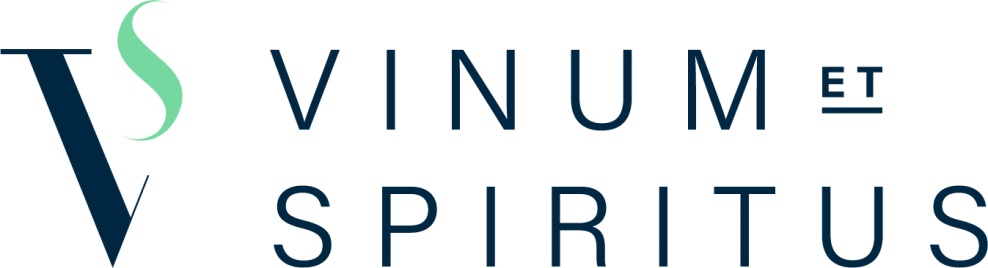 INSCHRIJVINGSFORMULIERTerug te zenden aan info@vinumetspiritus.beINFORMATIESESSIE ETIKETTERING EN RECLAMEWoensdag 30 oktober 2019Thon Bristol Stephanie HotelLouisalaan 91-93 te 1050 BrusselVoornaam : ................................................................................................................................Familienaam : .................................................................................................................................Onderneming: ....................................................................................................................Adres: ................................................................................................................................Postcode: ...............    Gemeente: ......................................................................................Telefoon: ................................................   Email: ...............................................................	neemt deel aan de informatiesessie ivm etikettering	neemt deel aan de lunch	neemt deel aan de informatiesessie ivm alcoholreclame (*)en stort hiertoe 65 € per persoon (lid) of 200 € per persoon (niet-lid) op rekeningnummer KB 427-9083191-68 van de Vinum Et Spiritus Code IBAN : BE82 4279 0831 9168 - BIC Code: KREDBEBB met referte “seminarie 30102019 + naam deelnemer(s)/deelneemster(s)”Datum: Handtekening: 